Металлические опоры ЛЭП изготавливаются из стального уголка Металлические опоры ЛЭП на болтовых соединениях экономичны при транспортировке за счет компактности пакетов деталей, а также пригодны для горячего оцинкования, что повышает их эксплуатационные характеристики, и расширяет область применения. Главный недостаток металлических опор ЛЭП из уголкового проката – большое количество сборочных единиц, и как следствие, увеличенные трудозатраты при монтаже. Сроки монтажа решетчатых стальных опор ВЛ в 10 раз больше, чем у аналогичных железобетонных или стальных многогранных. Этого недостатка лишены сварные опоры разработанные для районов крайнего Севера, монтаж которых производится при помощи авиации. Высокая стоимость такого монтажа оправдана труднодоступностью районов строительства.Металлические опоры ЛЭП решетчатого типа применяются для строительства воздушных линий электропередачи и эксплуатируются в районах с температурой воздуха до -65˚С. Опоры изготавливаются из стали марки 09Г2С, С345 по ГОСТ 27772-88. Антикоррозионная защита выполняется при помощи горячего оцинкования, цинконаполненного композитного покрытия, или грунтовки. Закрепление стальных опор в грунте производится путем их установки на предложенный проектировщиком фундамент.Классификация унифицированных металлических опор ЛЭППо назначениюПромежуточные опоры устанавливаются на прямых участках ЛЭП, предназначены только для поддержания проводов и тросов, и не рассчитаны на нагрузки направленные вдоль трассы. Обычно количество промежуточных опор составляют 80 — 90 % от всех опор линии электропередачи.Анкерные опоры применяются на прямых участках ЛЭП в местах перехода через инженерные сооружения или естественные преграды для ограничения анкерного пролета, а также в местах изменения числа, марок и сечений проводов. Анкерная опора воспринимает нагрузку от разности тяжения проводов и тросов, направленную вдоль линии электропередачи. Конструкция анкерных опор ЛЭП отличается повышенной прочностью.Угловые опоры рассчитаны на эксплуатацию в местах изменения направления трассы ВЛ, воспринимают результирующую нагрузку от тяжения проводов и тросов смежных пролетов трассы. При небольших нагрузках - на углах поворота до 30°, применяют угловые промежуточные опоры. При углах поворота более 30° используют угловые анкерные опоры, которые имеют более прочную конструкцию и анкерное крепление проводов.Концевые опоры являются разновидностью анкерных и устанавливаются в конце и начале линии электропередачи, рассчитаны на нагрузку от одностороннего тяжения всех проводов и тросов.Специальные опоры: транспозиционные — для изменения порядка расположения проводов на опорах ВЛ; переходные — для перехода линии электропередачи через инженерные сооружения или естественные преграды; ответвительные — для устройства ответвлений от магистральной линии электропередачи; противоветровые — для усиления механической прочности участка ЛЭП; перекрестные — при пересечении ЛЭП двух направлений.По конструкцииОпоры ВЛ с оттяжкамиСвободностоящие опорыПовышенные и пониженные опорыПо количеству цепейОдноцепныеДвухцепныеМногоцепныеНоменклатура поставляемых типовых опор ЛЭП из стального уголкаВ нашей компании Вы можете заказать и приобрести унифицированные нормальные стальные опоры ВЛ. Металлические опоры ЛЭП решетчатого типа изготавливаются в соответствии типовыми проектами, и могут быть укомплектованы линейной арматурой, изоляторами. Также мы продаем и доставляем на место монтажа грибовидные и свайные железобетонные фундаменты, конструкции поверхностных фундаментов, винтовые сваи и ростверки.Анкерно-угловые металлические опоры ЛЭП 35 кВ типа У 35Унифицированные анкерно-угловые металлические опоры У35-1, У35-2 производятся согласно типового проекта № 5736тм-т3, опоры У35-1, У35-1+5, У35-1Т, У35-1Т+5, У35-2, У35-2+5, У35-2Т, У35-2Т+5 производятся согласно типового проекта № 3078тм-т8, опоры У35-2, У35-2+5, У35-2+10, У35-2Т, У35-2Т+5, У35-2Т+10 производятся согласно типового проекта 3.407.2-170, опоры У35-3, У35-3+5, У35-3+9, У35-4, У35-4+5, У35-4+9 производятся согласно типового проекта № 7227тм-т2, и используются для строительства линий электропередачи напряжением 35 кВ. 
Анкерно-угловые опоры У35-1, У35-1+5, У35-1Т, У35-1Т+5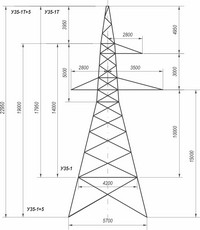  
Анкерно-угловые опоры У35-2, У35-2+5, У35-2Т, У35-2Т+5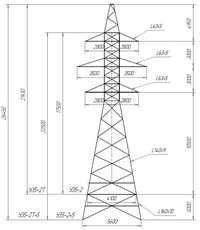  
Анкерно-угловые опоры У35-3, У35-3+5, У35-3+9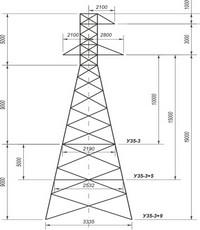  
Анкерно-угловые опоры У35-4, У35-4+5, У35-4+9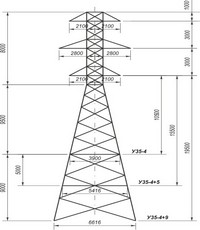 Характеристики металлических угловых опор ЛЭП 35 кВ:Промежуточные металлические опоры ЛЭП 35 кВ типа П 35, ПС 35Унифицированные промежуточные металлические опоры П35-1Н, П35-2Н, ПС35-2Н, ПС35-4Н производятся согласно типового проекта № 5778тм-т3, опоры П35-1, П35-1Т, П35-1У, П35-1ПГ, П35-2, П35-2Т, П35-2У, П35-2ПГ, ПС35-2 производятся согласно типового проекта № 3078тм-т7, опоры П35-1В, П35-1ВТ, П35-1ВПГ, П35-1ВУ, П35-2В, П35-2ВТ, П35-2ВУ, П35-2ВПГ, ПС35-2В, ПС35-4В, ПС35-4ВТ, ПС35-4ВПГ производятся согласно типового проекта № 11520тм-т1, опоры П35-2ПГ производятся согласно типового проекта № 12604тм-т2 и 3.407.2-166, опоры П35-2, П35-2-3,5, П35-2Т, П35-2Т-3,5 производятся согласно типового проекта 3.407.2-170, опоры ПС35-4, ПС35-4Т, ПС35-4ПГ производятся согласно типового проекта № 3079тм-т6, и используются для строительства линий электропередачи напряжением 35 кВ. 
Промежуточные опоры П35-1, П35-1У, П35-1В, П35-1Н, П35-1ВУ, П35-1Т, П35-1ВТ, П35-1ПГ, П35-1ВПГ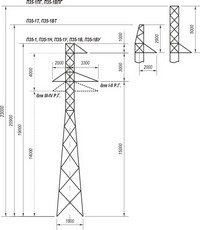  
Промежуточные опоры П35-2, П35-2У, П35-2В, П35-2Н, П35-2ВУ, П35-2Т, П35-2ВТ, П35-2ПГ, П35-2ВПГ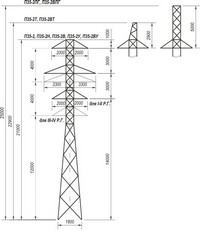  
Промежуточные опоры ПС35-2, ПС35-2В, ПС35-2Н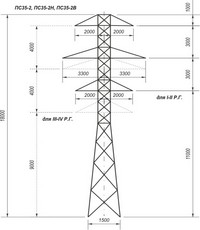  
Промежуточные опоры ПС35-4, ПС35-4В, ПС35-4Н, ПС35-4Т, ПС35-4ВТ, ПС35-4ПГ, ПС35-4ВПГ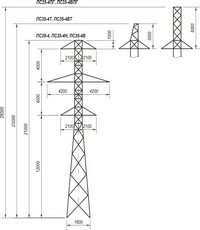 Характеристики металлических промежуточных опор ЛЭП 35 кВ:Анкерно-угловые металлические опоры ЛЭП 110 кВ типа УС 110, У 110Унифицированные анкерно-угловые металлические опоры У110-1, У110-2, У110-3, У110-4, У110-1+5, У110-2+5, У110-3+5, У110-4+5, У110-1+10, У110-2+10, У110-3+10, , У110-4+10, У110-1+15, У110-2+15, У110-3+15У110-4+15 производятся согласно типового проекта 3.407.2-170, опоры У110-1, У110-2, УС110-5, УС110-6 производятся согласно типового проекта № 5736тм-т3, опоры У110-1, У110-2, У110-3, У110-1+5, У110-1+9, У110-1+14, У110-2+5, У110-2+9, У110-2+14, У110-2П, У110-2В, У110-3+5, У110-4, У110-4+5 производятся согласно типового проекта № 3078тм-т10, опоры У110-3У110-3Н, , У110-3+5, У110-3Н+5, У110-4, У110-4Н, У110-4+5, У110-4Н+5 производятся согласно типового проекта № 7227тм-т2, опоры У110-3Н, У110-3Н+5, У110-4Н, У110-4Н+5 производятся согласно типового проекта № 5778тм-т4, опоры УС110-3 производятся согласно типового проекта № 3079тм-т4, опоры У110-5, У110-5+5, У110-5+10, У110-5+15 производятся согласно типового проекта 3.407.2-156, опоры УС110-5, УС110-6 производятся согласно типового проекта № 3079тм-т5, опоры УС110-7, УС110-7+5, УС110-7+9, УС110-7+14, УС110-8 производятся согласно типового проекта № 3079тм-т8, опоры У110-4П, У110-4В, У110-7, У110-7+5, У110-7+10, У110-7+15, У110-8, У110-8+5, У110-8+10, У110-8+15 производятся согласно типового проекта 3.407.2-166, опоры УВ110-1, УВ110-1К, УВ110-1К+9, УВ110-3, УВ110-3+9 производятся согласно типового проекта № 7079тм-т11, т12, и используются для строительства воздушных ЛЭП 110 кВ. 
Анкерно-угловые опоры У110-1, У110-1+5, У110-1+9, У110-1+14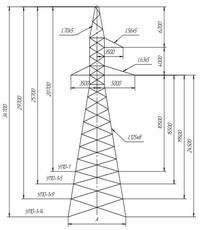  
Анкерно-угловые опоры У110-2, У110-2+5, У110-2+9, У110-2+14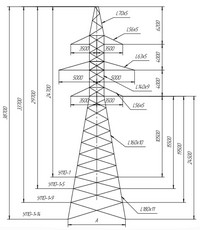  
Анкерно-угловые опоры У110-3, У110-3+5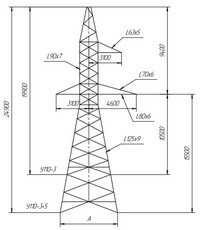  
Анкерно-угловые опоры У110-4, У110-4+5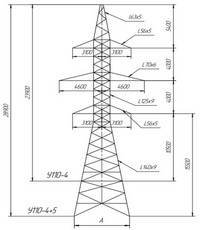  
Анкерно-угловые опоры УС110-3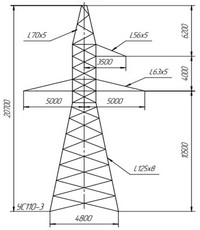  
Анкерно-угловые опоры УС110-8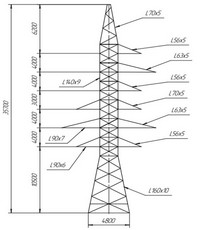 Характеристики металлических угловых опор ЛЭП 110 кВ:Промежуточные металлические опоры ЛЭП 110 кВ типа ПС 110, П 110Унифицированные промежуточные металлические опоры П110-1В, П110-2В, П110-3В, П110-3ВУ, П110-4В, П110-4ВУ, П110-5В, П110-5ВПГ, П110-6В, П110-6ВПГ, П110-1В+4, П110-2В+4, П110-3В+4, П110-4В+4, П110-5В+4, П110-6В+4, ПС110-5В, ПС110-6В, ПС110-9В, ПС110-10В, ПС110-10В+1,3, ПС110-9ВПГ, ПС110-10ВПГ производятся согласно типового проекта № 11520тм-т1, опоры П110-1, П110-2, П110-3, П110-3У, П110-4, П110-4У, П110-5, П110-5ПГ, П110-6, П110-6ПГ, П110-7, П110-1+4, П110-2+4, П110-3+4, П110-4+4, П110-5+4, П110-6+4, ПС110-3, ПС110-4, ПС110-5, ПС110-6, ПС110-7 производятся согласно типового проекта № 3078тм-т9, опоры ПС110-9, ПС110-9ПГ, ПС110-10, ПС110-10+1,3, ПС110-10ПГ, ПС110-11, ПС110-11ПГ, ПУС110-1, ПУС110-2 производятся согласно типового проекта № 3079тм-т6, опоры ПС110-13 производятся согласно типового проекта № 3079тм-т5, опоры П110-1Н, П110-2Н, П110-3Н, П110-4Н, П110-5Н, П110-6Н, П110-7Н, ПС110-3Н, ПС110-4Н, ПС110-5Н, ПС110-6Н, ПС110-7Н, ПС110-9Н, ПС110-10Н, ПС110-11Н, ПС110-13Н производятся согласно типового проекта № 5778тм-т3, опоры ПВ110-3, ПВ110-9 производятся согласно типового проекта № 7079тм-т11, опоры П110-1, П110-1-3,2, П110-1-8,5, П110-2, П110-2-3,2, П110-2-8,5, П110-3, П110-3-3,2, П110-3-8,5 производятся согласно типового проекта 3.407.2-156, опоры П110-11, П110-11-5,4, П110-11-10,8, П110-11+5,4 производятся согласно типового проекта 3.407.2-165, опоры П110-1ПГ, П110-3ПГ, П110-4ПГ, П110-6ПГ, П110-11ПГ производятся согласно типового проекта 3.407.2-166, опоры П110-1, П110-1-3,2, П110-1-3,6, П110-1-8,5, П110-2, П110-2-3,2, П110-2-8,5, П110-3, П110-3-3,2, П110-3-3,6, П110-3-8,5, П110-4, П110-4-3,2, П110-4-8,5, П110-6, П110-6-3,2, П110-6-8,5 производятся согласно типового проекта 3.407.2-170, и используются для строительства воздушных ЛЭП 110 кВ. 
Промежуточные опоры П110-2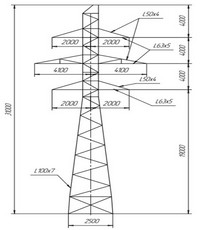  
Промежуточные опоры П110-3В, П110-3В+4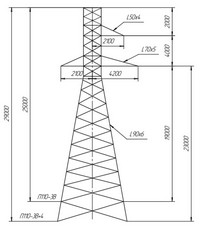  
Промежуточные опоры П110-4В, П110-4В+4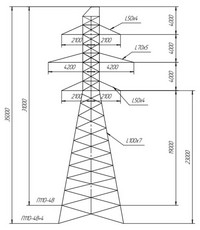  
Промежуточные опоры П110-5В, П110-5В+4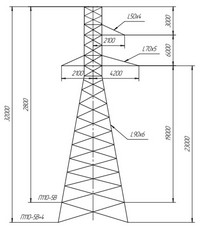  
Промежуточные опоры П110-6В, П110-6В+4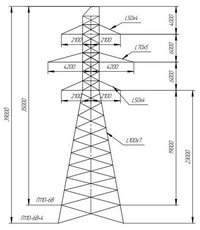  
Промежуточные опоры ПС110-9В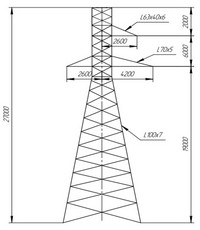  
Промежуточные опоры ПС110-10В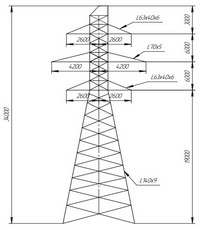  
Промежуточно-угловые опоры ПУС110-2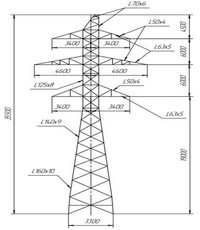 Характеристики металлических промежуточных опор ЛЭП 110 кВ:Переходные металлические опоры ЛЭП 110 кВ типа ПП 110Унифицированные переходные металлические опоры ПП110-1/37,5, ПП110-1/47,5, ПП110-1/57,5, ПП110-1/67,5, ПП110-2/40, ПП110-2/50, ПП110-2/60 производятся согласно типового проекта 3.407.2-168, и используются для строительства воздушных ЛЭП 110 кВ. 
Переходные опоры ПП110-1/37,5; ПП110-1/47,5; ПП110-1/57,5; ПП110-1/67,5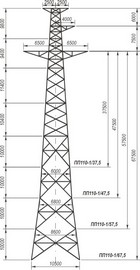  
Переходные опоры ПП110-2/40, ПП110-2/50, ПП110-2/60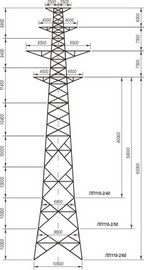 Характеристики металлических переходных опор ЛЭП 110 кВ:Анкерно-угловые металлические опоры для ЛЭП 220 кВ типа У 220, УС 220Анкерно-угловые металлические решетчатые опоры У220-1, У220-1+9, У220-1+14, У220-2, У220-2+9, У220-2+14, У220-2Т, У220-2Т+9, У220-2Т+14, У220-3, У220-3+9, У220-3+14 изготавливаются по типовому проекту № 3080тм-т7, У220-1+5, У220-3+5 изготавливаются по типовому проекту № 9253тм-т1, У220-7, У220-7+5, У220-7+9, У220-3+14, У220-10, У220-10+5, У220-10+9, У220-10+14, У220-10Т, У220-10Т+5, У220-10Т+9, У220-10Т+14, У220-11, У220-11+5, У220-11+9, У220-11+14 изготавливаются по типовому проекту № 9293тм-т2, УС220-5, УС220-5Т, УС220-6, УС220-6Т изготавливаются по типовому проекту № 3081тм-т5, УВ220-1, УВ220-1+9 изготавливаются по типовому проекту № 7079тм-т11, УВ220-3, УВ220-3+9 изготавливаются по типовому проекту № 7079тм-т12, У220-1, У220-1+5, У220-1+10, У220-1+15, У220-2, У220-2+5, У220-2+10, У220-2+15, У220-3, У220-3+5, У220-3+10, У220-3+15, У220-4, У220-4+5, У220-4+10, У220-4+15, У220-1Т, У220-1Т+5, У220-1Т+10, У220-1Т+15, У220-2Т, У220-2Т+5, У220-2Т+10, У220-2Т+15, У220-3Т, У220-3Т+5, У220-3Т+10, У220-3Т+15, У220-4Т, У220-4Т+5, У220-4Т+10, У220-4Т+15 изготавливаются по типовой серии 3.407.2-145, У220-5, У220-5+5, У220-5+10, У220-5+15 изготавливаются по типовой серии 3.407.2-156 и предназначены для опор линий электропередачи напряжением 220 кВ. 
Анкерно-угловые опоры У220-1, У220-1+5, У220-1+9, У220-1+14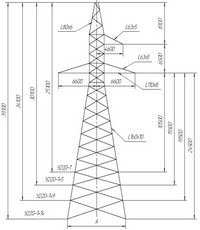  
Анкерно-угловые опоры У220-2, У220-2+5, У220-2+9, У220-2+14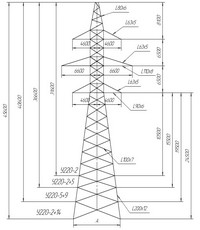  
Анкерно-угловые опоры У220-3, У220-3+5, У220-3+9, У220-3+14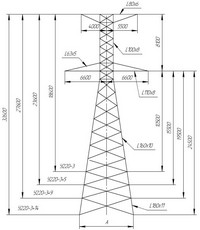 Характеристики металлических опор ЛЭП 220 кВ:Промежуточные металлические опоры для ЛЭП 220 кВ типа П 220, ПС 220Унифицированные промежуточные металлические опоры П220-1, П220-1Т, П220-2, П220-2+5, П220-2Т, П220-2Т+5, П220-3, П220-3+5, П220-3Т, П220-3Т+5, ПС220-1, ПС220-1Т, ПС220-2, ПС220-2Т, ПС220-3 изготавливаются по типовому проекту № 3080тм-т6, ПС220-5, ПС220-5Т, ПС220-6, ПС220-6+1,8, ПС220-6Т, ПС220-6Т+1,8, ПС220-7, ПС220-7Т, ПУС220-1, ПУС220-2 изготавливаются по типовому проекту № 3081тм-т7, ПУС220-1Т, ПУС220-2Т изготавливаются по типовому проекту № 9284тм-т1, ПВ220-1, ПВ220-5 изготавливаются по типовому проекту № 7079тм-т11, т12, П220-5, П220-5+4,5, П220-5-6, П220-5-10,5 изготавливаются по типовому проекту № 9226тм-т2, П220-1, П220-1-6,8, П220-1-11,5, П220-1Т, П220-1Т-6,8, П220-1Т-11,5, П220-2, П220-2-4,9, П220-2-5, П220-2-11,5, П220-2Т, П220-2Т-4,9, П220-2Т-5, П220-2Т-11,5, П220-3, П220-3-5,8, П220-3-11,5, П220-3Т, П220-3Т-5,8, П220-3Т-11,5 изготавливаются по типовой серии 3.407.2-145, П220-2, П220-2-5, П220-2-11,5, П220-2Т, П220-2Т-5, П220-2Т-11,5 изготавливаются по типовой серии 3.407.2-156, П220-1, П220-1+4,5, П220-1-6, П220-1-10,5, П220-1Т, П220-1Т+4,5, П220-1Т-6, П220-1Т-10,5, П220-7, П220-7+4,5, П220-7-6, П220-7-10,5, П220-7Т, П220-7Т+4,5, П220-7Т-6, П220-7Т-10,5 изготавливаются по типовой серии 3.407.2-165 и предназначены для опор линий электропередачи напряжением 220 кВ. 
Промежуточные опоры П220-2т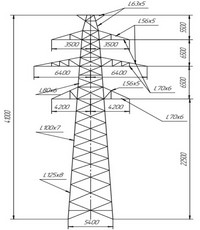  
Промежуточные опоры П220-3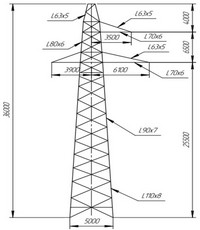  
Промежуточные опоры ПС220-5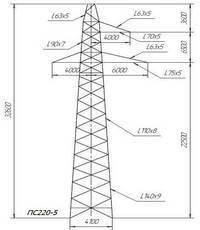  
Промежуточные опоры ПС220-6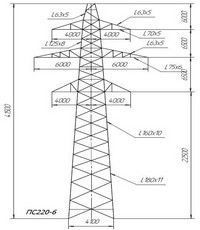  
Промежуточные опоры ПС220-6т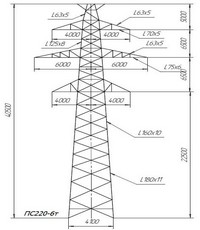 Характеристики металлических опор ЛЭП 220 кВ:Переходные металлические опоры для ЛЭП 220 кВ типа ПП 220Унифицированные переходные металлические опоры ПП220-1/38, ПП220-1/49, ПП220-1/59, ПП220-1/69, ПП220-1/79, ПП220-2/40, ПП220-2/50, ПП220-2/60, ПП220-2/70 изготавливаются по типовой серии 3.407.2-168 и предназначены для опор линий электропередачи напряжением 220 кВ. 
Переходные опоры ПП220-1/38, ПП220-1/49, ПП220-1/59, ПП220-1/69, ПП220-1/79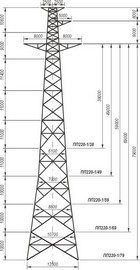  
Переходные опоры ПП220-2/40, ПП220-2/50, ПП220-2/60, ПП220-2/70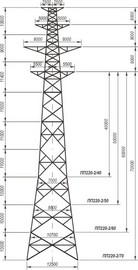 Характеристики металлических опор ЛЭП 220 кВ:Анкерно-угловые металлические опоры для ЛЭП 330 кВ типа У 330, УС 330Унифицированные анкерно-угловые металлические опоры У330-1, У330-1+9, У330-1+14, У330-3, У330-3+9, У330-3+14, У330-2, У330-2+9, У330-2+14, У330-2Т, У330-2Т+9, У330-2Т+14 изготавливаются по типовому проекту № 3080тм-т9, У330-1+5, У330-3+5, У330-2+5, У330-2Т+5 изготавливаются по типовому проекту № 9253тм-т1, УС330-2, УС330-2Т изготавливаются по типовому проекту № 3081тм-т6, У330-1, У330-1+5, У330-1+10, У330-1+15, У330-1Т, У330-1Т+5, У330-1Т+10, У330-1Т+15 изготавливаются по типовой серии 3.407.2-145, У330-3, У330-3+5, У330-3+10, У330-3+15 изготавливаются по типовой серии 3.407.2-156, У330-2, У330-2+5, У330-2+10, У330-2+15, У330-2Т, У330-2Т+5, У330-2Т+10, У330-2Т+15 изготавливаются по типовой серии 3.407.2-166 и предназначены для опор линий электропередачи напряжением 330 кВ. 
Анкерно-угловые опоры У330-1, У330-1+5, У330-1+9, У330-1+14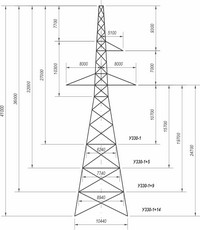  
Анкерно-угловые опоры У330-2, У330-2+5, У330-2+9, У330-2+14, У330-2Т, У330-2Т+5, У330-2Т+9, У330-2Т+14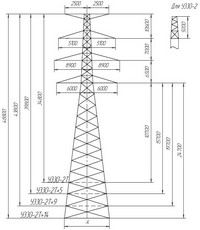  
Анкерно-угловые опоры У330-3, У330-3+5, У330-3+9, У330-3+14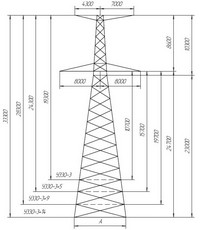 Характеристики металлических опор ЛЭП 330 кВ:Промежуточные металлические опоры для ЛЭП 330 кВ типа П 330, ПС 330Унифицированные промежуточные металлические опоры П330-2, П330-2+5, П330-2Т, П330-2Т+5, П330-3, П330-3+5, П330-3Т, П330-3Т+5, П330-5, ПС330-2, ПС330-2Т, ПС330-3, ПС330-3Т изготавливаются по типовому проекту № 3080тм-т8, ПС330-7, ПС330-7+5 изготавливаются по типовому проекту № 3081тм-т4, ПС330-5, ПС330-6 изготавливаются по типовому проекту № 3081тм-т6, П330-1, П330-1+5,7, П330-1-5,7, П330-1-11,4, П330-9 изготавливаются по типовому проекту № 9226тм-т2, П330-1, П330-1-5,7, П330-1-5,8, П330-1-11,5, П330-1Т, П330-1Т-5,7, П330-1Т-5,8, П330-1Т-11,5 изготавливаются по типовой серии 3.407.2-145, П330-1, П330-1-5,7, П330-1-11,5, П330-1Т, П330-1Т-5,7, П330-1Т-11,5, П330-2, П330-2-5, П330-2-11,5, П330-2Т, П330-2Т-5, П330-2Т-11,5 изготавливаются по типовой серии 3.407.2-156, П330-3, П330-3-8, П330-3-12, П330-3+4, П330-3Т, П330-3Т-8, П330-3Т-12, П330-3Т+4, П330-5, П330-5-8, П330-5-12, П330-5Т, П330-5Т-8, П330-5Т-12 изготавливаются по типовой серии 3.407.2-165, П330-2, П330-2-5, П330-2-11,5, П330-2Т, П330-2Т-5, П330-2Т-11,5 изготавливаются по типовой серии 3.407.2-166 и предназначены для опор линий электропередачи напряжением 330 кВ. 
Промежуточные опоры П330-2Т, П330-2Т+5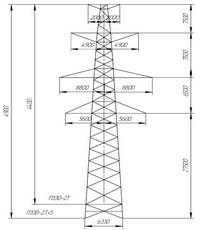  
Промежуточные опоры П330-3Т, П330-3Т+5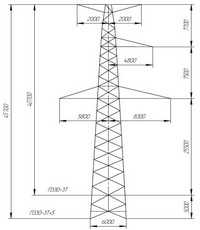  
Промежуточные опоры ПС330-5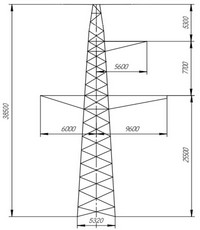 Характеристики металлических опор ЛЭП 330 кВ:Переходные металлические опоры для ЛЭП 330 кВ типа ПП 330Унифицированные переходные металлические опоры ПП330-1/41, ПП330-1/51, ПП330-1/61, ПП330-1/71, ПП330-1/81, ПП330-2/40, ПП330-2/50, ПП330-2/60, ПП330-2/70 изготавливаются по типовому проекту № 7050тм-т1, ПП330-1/39, ПП330-1/51, ПП330-1/63, ПП330-1/75, ПП330-1/87, ПП330-2/40, ПП330-2/52, ПП330-2/64, ПП330-2/76 изготавливаются по типовой серии 3.407.2-168 и предназначены для опор линий электропередачи напряжением 330 кВ. 
Переходные опоры ПП330-1/41, ПП330-1/51, ПП330-1/61, ПП330-1/71, ПП330-1/81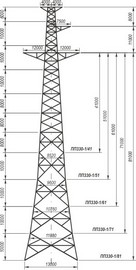  
Переходные опоры ПП330-2/40, ПП330-2/50, ПП330-2/60, ПП330-2/70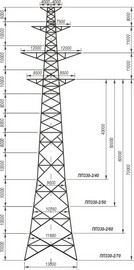 Характеристики металлических опор ЛЭП 330 кВ:Анкерно-угловые металлические опоры для ЛЭП 500 кВ типа У1, У2, УС 500, УСК 500, УО 500, УСТ 500Унифицированные анкерно-угловые металлические опоры У1, У1+5, У1+5П, У1+12, У1+12П, У1Т, У1+ 5Т, У1+12Т, У1К, У1К+5, У1К+5П, У1К+12, У1К+12П, У2, У2+5, У2+5П, У2+12, У2+12П, У2Т, У2+5Т, У2+12Т, У2К, У2К+5, У2К+5П, У2К+12, У2К+12П изготавливаются по типовому проекту № 3539тм, У2А, У2А+5 изготавливаются по типовому проекту № 3610тм-т1, 2, УБМ-17, УБМ-22 изготавливаются по типовому проекту № 3547тм, УО500-1, УО500-1+5, УО500-1+13, УОК500-1, УОК500-1+5, УОК500-1+13, УС500-1, УС500-1+5, УС500-1+13, УСК500-1, УСК500-1+5, УСК500-1+13, УСТ500-1+5, УСТ500-1+13, УСКТ500-1+5, УСКТ500-1+13 изготавливаются по типовой серии 3.407.2-155, УО500-3, УО500-3+5, УО500-3+13, УОК500-3, УОК500-3+5, УОК500-3+13, УС500-3, УС500-3+5, УС500-3+13, УСК500-3, УСК500-3+5, УСК500-3+13, УСТ500-3+5, УСТ500-3+13, УСКТ500-3+5, УСКТ500-3+13 изготавливаются по типовой серии 3.407.2-160 и предназначены для опор линий электропередачи напряжением 550 кВ. 
Анкерно-угловые трехстоечные свободностоящие опоры У1, У1+5, У1+12, У2, У2+5, У2+12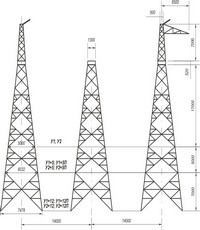  
Анкерно-угловые транспозиционные свободностоящие опоры У1Т, У1Т+5, У1Т+12, У2Т, У2Т+5, У2Т+12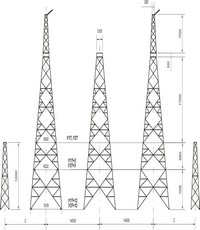  
Анкерно-угловые свободностоящие опоры У2А, У2А+5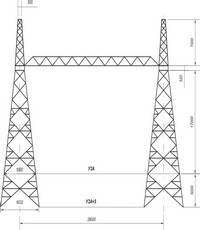  
Анкерно-угловые трехстоечные свободностоящие опоры УС500-1, УС500-1+5, УС500-1+13, УС500-3, УС500-3+5, УС500-3+13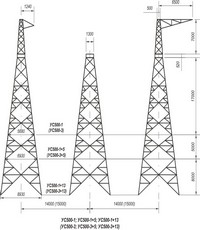  
Анкерно-угловые трехстоечные свободностоящие опоры УСК500-1, УСК500-1+5, УСК500-1+13, УСК500-3, УСК500-3+5, УСК500-3+13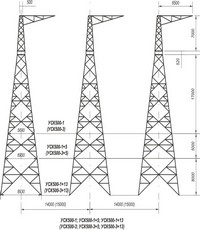  
Анкерно-угловые транспозиционные свободностоящие опоры УСТ500-1+5, УСТ500-1+13, УСТ500-3+5, УСТ500-3+13, УСКТ500-1+5, УСКТ500-1+13, УСКТ500-3+5, УСКТ500-3+13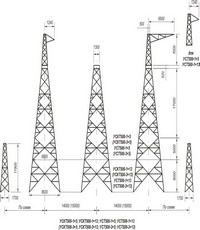  
Анкерно-угловые трехстоечные опоры на оттяжках УОК500-1, УОК500-1+5, УОК500-1+13, УОК500-3, УОК500-3+5, УОК500-3+13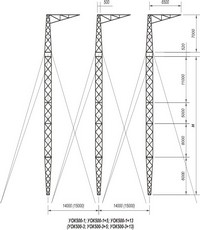 Характеристики металлических опор ЛЭП 500 кВ:Промежуточные металлические опоры для ЛЭП 500 кВ типа Р1, Р2, ПБ, ПУБ, ПП 500, ПС 500, ПУ 500Унифицированные промежуточные металлические опоры ПБ1, ПБ1-I, ПБ1-II, ПБ1-III, ПБ1-IV, ПБ2, ПБ2-I, ПБ2-II, ПБ2-III, ПБ2-IV, ПБ3, ПБ3-I, ПБ3-II, ПБ3-III, ПБ3-IV, ПБ4, ПБ4-I, ПБ4-II, ПБ4-III, ПБ4-IV, ПБ5, ПБ5-I, ПБ5-II, ПБ5-III, ПБ5-IV, Р1, Р1+5, Р1+10, Р1+5П, Р1+10П, Р2, Р2+5, Р2+10, Р2+5П, Р2+10П, ПУБ-2, ПУБ-5, ПУБ-20 изготавливаются по типовому проекту № 3539тм, ПС500-1, ПС500-1+5, ПС500-1+10, ПУ500-1, ПУ500-1+5, ПП500-1, ПП500-1-I, ПП500-1-II, ПП500-1-III, ПП500-1-IV, ПП500-3, ПП500-3-I, ПП500-3-II, ПП500-3-III, ПП500-3-IV, изготавливаются по типовой серии 3.407.2-155, ПС500-3, ПС500-3+5, ПС500-3+10, ПП500-5, ПП500-5+3, ПП500-5-I, ПП500-5-II, ПП500-5-III, ПП500-5-IV, ПП500-7, ПП500-7-I, ПП500-7-II, ПП500-7-III, ПП500-7-IV изготавливаются по типовой серии 3.407.2-160 и предназначены для опор линий электропередачи напряжением 550 кВ. 
Промежуточные опоры на оттяжках ПБ1, ПБ2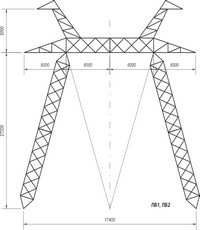  
Промежуточные опоры на оттяжках ПБ1-I, ПБ1-II, ПБ1-III, ПБ1-IV, ПБ2-I, ПБ2-II, ПБ2-III, ПБ2-IV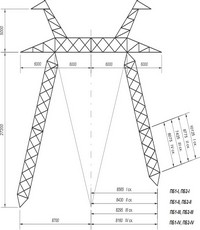  
Промежуточные опоры на оттяжках ПБ3, ПБ4, ПБ5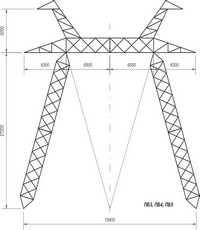  
Промежуточные опоры на оттяжках ПБ3-I, ПБ3-II, ПБ3-III, ПБ3-IV, ПБ4-I, ПБ4-II, ПБ4-III, ПБ4-IV, ПБ5-I, ПБ5-II, ПБ5-III, ПБ5-IV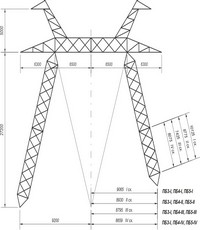  
Промежуточные опоры на оттяжках ПП500-1, ПП500-3, ПП500-5, ПП500-7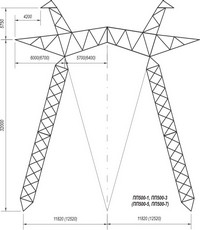  
Промежуточные свободностоящие опоры ПС500-1, ПС500-1+5, ПС500-1+10, ПС500-3, ПС500-3+5, ПС500-3+10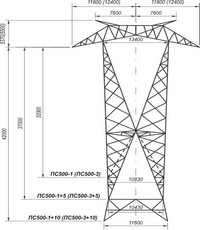  
Промежуточные свободностоящие опоры Р-1, Р-2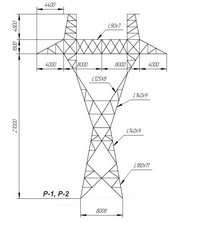  
Промежуточно-угловые опоры на оттяжках ПУБ-2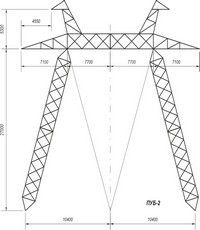  
Промежуточно-угловые трехстоечные опоры на оттяжках ПУ500-1, ПУ500-1+5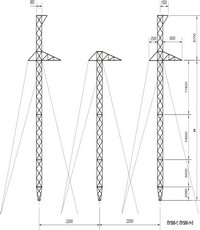 Характеристики металлических опор ЛЭП 500 кВ:Переходные металлические опоры для ЛЭП 500 кВ типа ПП 500Унифицированные переходные металлические опоры ПП500-1/40, ПП500-1/52, ПП500-1/64, ПП500-1/76, ПП500-1/88, ПП500-1/100 изготавливаются по типовому проекту № 9674тм-т6, и предназначены для опор линий электропередачи напряжением 550 кВ. 
Переходные опоры ПП500-1/40, ПП500-1/52, ПП500-1/64, ПП500-1/76, ПП500-1/88, ПП500-1/100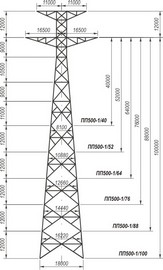 Характеристики металлических опор ЛЭП 500 кВ:Анкерно-угловые трехстоечные свободностоящие металлические опоры для ЛЭП 750 кВ типа УС 750, УСК 750Унифицированные анкерно-угловые металлические опоры УС750-1, УС750-1+5, УС750-1+10, УС750-1+15, УС750-1+5Т, УС750-1+10Т, УС750-1+15Т, УСК750-1, УСК750-1+5, УСК750-1+10, УСК750-1+15 изготавливаются по типовой серии 3.407.2-134 и предназначены для опор линий электропередачи напряжением 750 кВ. 
Анкерно-угловые трехстоечные свободностоящие опоры УС750-1, УС750-1+5, УС750-1+10, УС750-1+15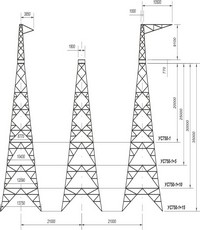  
Анкерно-угловые трехстоечные свободностоящие опоры УСК750-1, УСК750-1+5, УСК750-1+10, УСК750-1+15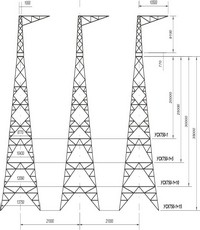  
Анкерно-угловые транспозиционные свободностоящие опоры УС750-1+5Т, УС750-1+10Т, УС750-1+15Т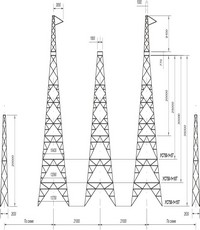 Характеристики металлических опор ЛЭП 750 кВ:Промежуточные металлические опоры для ЛЭП 750 кВ типа ПП 750, ПС 750Унифицированные промежуточные металлические опоры ПС750-1, ПС750-1+5, ПС750-1+10, ПС750-3, ПС750-3+5, ПС750-3+10, ПП750-1, ПП750-1-I, ПП750-1-II, ПП750-1-III, ПП750-1-IV, ПП750-3, ПП750-3-I, ПП750-3-II, ПП750-3-III, ПП750-3-IV, ПП750-5, ПП750-5-I, ПП750-5-II, ПП750-5-III, ПП750-5-IV, ПН750-1 изготавливаются по типовой серии 3.407.2-134 и предназначены для опор линий электропередачи напряжением 750 кВ. 
Промежуточные опоры на оттяжках ПП750-1, ПП750-3, ПП750-5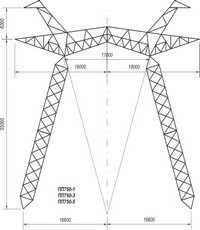  
Промежуточные свободностоящие опоры ПС750-1, ПС750-3, ПС750-1+5, ПС750-3+5, ПС750-1+10, ПС750-3+10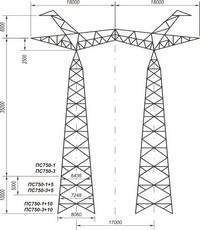  
Промежуточные опоры на оттяжках ПН750-1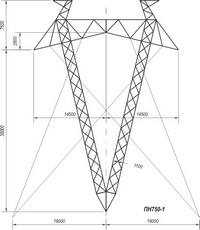 Характеристики металлических опор ЛЭП 750 кВ:Анкерно-угловые трехстоечные свободностоящие металлические опоры для ЛЭП 1150 кВ типа У 1150 
Анкерно-угловые четырехстоечные свободностоящие опоры У1150-1, У1150-1+5, У1150-1+12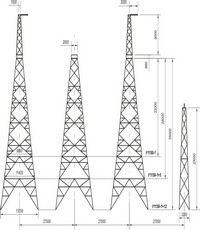  
Анкерно-угловые транспозиционные свободностоящие опоры У1150-1+12Т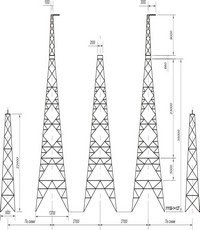  
Анкерно-угловые четырехстоечные опоры на оттяжках УО1150-1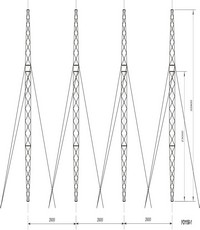 Характеристики металлических опор ЛЭП 1150 кВ:Промежуточные металлические опоры на оттяжках для ЛЭП 1150 кВ типа ПОГ 1150 
Промежуточные опоры на оттяжках ПОГ1150-1, ПОГ1150-5, ПОГ1150-11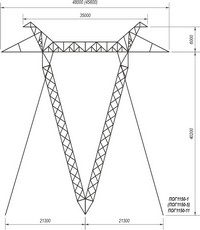 Характеристики металлических опор ЛЭП 1150 кВ:Шифр опорыБазаВысота до низа 
траверсы, мМасса без цинкового 
покрытия, кгМасса с цинковым 
покрытием, кгУ35-14,21029643080У35-1+55,71545494727У35-24,210,548315020У35-2+55,215,565916850У35-32,191016351700У35-3+52,5321522952385У35-3+93,3351928132920У35-43,910,527992906У35-4+55,41615,538343986У35-4+96,61619,550675266У35-1Т4,21031403253У35-1Т+55,71547254900У35-2Т4,210,550045200У35-2Т+55,715,567697033Шифр опорыБазаВысота до низа 
траверсы, мМасса без цинкового 
покрытия, кгМасса с цинковым 
покрытием, кгП35-11,81514991558П35-1Н1,8151490-П35-1Т1,81516031666П35-1ПГ1,81516851751П35-1У1,81515271587П35-1В1,81515631623П35-1ВТ1,81516631727П35-1ВПГ1,81517581826П35-1ВУ1,81515891651П35-21,81418611934П35-2Н1,8141836-П35-2Т1,81419652042П35-2У1,81418901915П35-2ПГ1,81420412127П35-2В1,81419201995П35-2ВТ1,81420202099П35-2ВУ1,81419722049П35-2ВПГ1,81421152198ПС35-21,81116701735ПС35-2Н1,5111660-ПС35-2В1,51117291796ПС35-42,061221042183ПС35-4Н2,06122097-ПС35-4Т2,061222232310ПС35-4ПГ2,061223272416ПС35-4В2,061220832165ПС35-4ВТ2,061222012287ПС35-4ВПГ2,061223302421Шифр опорыБазаВысота до низа 
траверсы, мМасса без цинкового 
покрытия, кгМасса с цинковым 
покрытием, кгУ110-14,810,550405235У110-1+56,315,567166980У110-1+97,519,582228544У110-1+14924,51129911740У110-24,810,577048002У110-2+56,315,5971710095У110-2+97,519,51139111834У110-2+14924,51464315212У110-34,110,532483375У110-3+55,615,544404613У110-44,110,552655468У110-4+55,615,566256883УС110-34,810,552935498УС110-53,515,567657003УС110-63,515,51044710855УС110-74,810,574387729УС110-7+56,315,594509819УС110-7+97,519,51111511550УС110-7+14924,51436814930УС110-84,810,51206812540Шифр опорыБазаВысота до низа 
траверсы, мМасса без цинкового 
покрытия, кгМасса с цинковым 
покрытием, кгП110-12,51918951969П110-1+42,92324692565П110-1В2,51919221996П110-1В+42,92324852581П110-22,51926912796П110-2В2,51927362843П110-2В+42,92333783509П110-3В2,81923312421П110-3В+43,22329503065П110-4В2,81931913316П110-4В+43,22338994051П110-5В2,81924692565П110-5В+43,22330883208П110-6В2,81937493895П110-6В+43,22344504623ПС110-5В2,41521382221ПС110-6В2,41533163445ПС110-9В2,81928162925ПС110-10В2,751948695059ПУС110-13,31944194592ПУС110-23,31967507014Шифр опорыБазаВысота до низа 
траверсы, мМасса без цинкового 
покрытия, кгМасса с цинковым 
покрытием, кгПП110-1/37,5637,52986331031ПП110-1/47,56,847,53628137700ПП110-1/57,58,657,54545247230ПП110-1/67,510,567,55423956360ПП110-2/407403916840700ПП110-2/509,8504920651130ПП110-2/6010,5605851260800Шифр опорыБазаВысота до низа 
траверсы, мМасса без цинкового 
покрытия, кгМасса с цинковым 
покрытием, кгУ220-15,210,586098945У220-1+56,715,51107811510У220-1+97,919,51258713078У220-1+149,424,51656317209У220-25,210,51439814981У220-2+56,715,51760318290У220-2+97,919,51948620245У220-2+149,424,52338324695У220-2Т5,210,51493215493У220-35,210,572477530У220-3+56,715,5972010099У220-3+97,919,51124111680У220-3+149,424,51524715840У220-75,210,564546706У220-105,210,51128311723У220-10Т5,210,51171212169У220-115,210,562006442УС220-54,115,51083111253УС220-5Т4,115,51137911823УС220-64,115,51872419454УС220-6Т4,115,51936620140УВ220-15,210,575187811УВ220-1+97,919,51077711198УВ220-35,214,2965310030УВ220-3+97,923,21345713990Шифр опорыБазаВысота до низа 
траверсы, мМасса без цинкового 
покрытия, кгМасса с цинковым 
покрытием, кгП220-17 и 1425,536693812П220-1Т7 и 1425,537713917П220-25,422,562086450П220-2+55,9727,576457940П220-2Т5,422,563276573П220-2Т+55,9727,577648065П220-3525,546984881П220-3+55,5830,558606088П220-3Т525,548765066П220-3Т+55,5830,560396274П220-57,5 и 15,025,534293540П220-5+4,58,7 и 17,43037313852П220-5-10,54,7 и 9,415278328752П220-77,1 и 12,725,5387740012П220-7Т7,1 и 12,725,535783693ПС220-15 и 1016,531323252ПС220-1Т5 и 1016,532343359ПС220-24,82617,555035717ПС220-2Т4,82617,556245843ПС220-34,4220,540564214ПС220-54,122,555755793ПС220-5Т4,122,557415965ПС220-64,122,584678798ПС220-6Т4,122,585468880ПС220-77 и 1425,542474413ПС220-7Т7 и 1425,544974672ПУС220-1Т4,5522,571287406ПУС220-2Т4,5522,51040810815ПВ220-17 и 1425,537543900ПВ220-55,9 и 5,925,560276260Шифр опорыБазаВысота до низа 
траверсы, мМасса без цинкового 
покрытия, кгМасса с цинковым 
покрытием, кгПП220-1/387383368235000ПП220-1/499,8494186243500ПП220-1/5910,7595052452500ПП220-1/6911,6695966662000ПП220-1/7912,5797217775000ПП220-2/407405004352000ПП220-2/509,8505966762000ПП220-2/6010,7606832871000ПП220-2/7012,5787987683000Шифр опорыБазаВысота до низа 
траверсы, мМасса без цинкового 
покрытия, кгМасса с цинковым 
покрытием, кгУ330-16,2410,71314513658У330-1+57,7415,71643017070У330-1+98,9419,71904719790У330-1+1410,4424,72432725276У330-26,8510,72297223870У330-2+58,3515,72755928628У330-2+99,5519,73079932000У330-2+141124,73744638910У330-2Т6,8510,72387324800У330-2Т+58,3515,72846029558У330-2Т+99,5519,73170032940У330-2Т+141124,73834739840У330-36,2410,71050210912У330-3+57,7415,71350714019У330-3+98,9519,71637117011У330-3+1410,4524,72155722397УС330-29,5519,73100632210УС330-2Т9,5519,73182733070Шифр опорыБазаВысота до низа 
траверсы, мМасса без цинкового 
покрытия, кгМасса с цинковым 
покрытием, кгП330-18 и 1625,548575017П330-1+5,79,6 и 19,231,254085585П330-25,7522,51008210475П330-2+56,3327,51173012178П330-2Т5,7522,51036110765П330-2Т+56,3327,51201012478П330-35,4225,561526392П330-3+5630,575177810П330-3Т5,4225,565606816П330-3Т+5630,5792582341П330-38,5 и 1727552557091П330-3Т8,5 и 172758156010П330-510,5 и 10,525,5447446492П330-510 и 20,527619363982П330-510 и 20,52764836699П330-96,6 и 6,625,551125300ПС330-25,1717,590679421ПС330-2Т5,1717,592979660ПС330-34,8220,554165627ПС330-3Т4,8220,558256025ПС330-55,3225,571528054ПС330-65,7522,51093111358ПС330-75,4225,575057798ПС330-7+56,7530,589449293Шифр опорыБазаВысота до низа 
траверсы, мМасса без цинкового 
покрытия, кгМасса с цинковым 
покрытием, кгПП330-1/417,5416532667880ПП330-1/519,6517864580720ПП330-1/6110,76619556499300ПП330-1/7110,8871112559116960ПП330-1/811381131749136900ПП330-2/409,6409094594500ПП330-2/5010,7550106438110600ПП330-2/6012,3860123338128160ПП330-2/701370142816148400Шифр опорыБазаВысота до низа 
траверсы, мМасса без цинкового 
покрытия, кгМасса с цинковым 
покрытием, кгУ15171440514837У1+56,03221616616650У1+127,48291867819238У25171545115914У2+56,03221721217727У2+127,48291972420315У1К5171555816025У2К5171663717136У2К+56,03221839818949У2К+127,48292091021537У1Т1,75 и 512 и 171598316462У1Т+51,75 и 6,0312 и 221774318275У1Т+121,75 и 7,4812 и 292025620863У2Т1,75 и 512 и 171702917590У2Т+51,75 и 6,0312 и 221879019403У2Т+121,75 и 7,4812 и 292130221991У2А5171294113331У2А+56,03221470115144УО500-114 и 14171208012551УОК500-114 и 14171334313863УОК500-1+514 и 14221557516183УОК500-1+1314 и 14301890819646УОК500-315 и 15171553016136УОК500-3+515 и 15221827318986УОК500-3+1315 и 15302231123181УС500-15,68171472315297УС500-1+56,93221964320409УС500-1+138,93302859129709УС500-35,68171779118483УС500-3+56,93222387824809УС500-3+138,93303441235754УСК500-15,68171596516588УСК500-1+56,93222088421699УСК500-138,93302983330996УСК500-35,68171912519871УСК500-3+56,93222522926213УСК500-3+138,93303576637761УСТ500-1+51,7 и 6,9312 и 222150922347УСТ500-1+131,7 и 8,9312 и 303046031648УСТ500-3+51,7 и 6,9312 и 222580426810УСТ500-3+131,7 и 8,9312 и 303628037695УСКТ500-1+51,7 и 6,9312 и 222177122620УСКТ500-1+131,7 и 8,9312 и 303071931917УСКТ500-3+51,7 и 6,9312 и 222600627020УСКТ500-3+131,7 и 8,9312 и 303654037965Шифр опорыБазаВысота до низа 
траверсы, мМасса без цинкового 
покрытия, кгМасса с цинковым 
покрытием, кгПБ18,7 и 8,727,265436730ПБ1-I8,7 и 8,5627,264806665ПБ1-II8,7 и 8,4327,264176601ПБ1-III8,7 и 8,327,263546586ПБ1-IV8,7 и 8,1627,262916471ПБ28,7 и 8,727,267116914ПБ2-I8,7 и 8,5627,266476839ПБ2-II8,7 и 8,4327,265856774ПБ2-III8,7 и 8,327,265236710ПБ2-IV8,7 и 8,1627,264606645ПБ39,2 и 9,227,273237530ПБ3-I9,2 и 9,0627,272507455ПБ3-II9,2 и 8,9327,271747372ПБ3-III9,2 и 8,827,270927300ПБ3-IV9,2 и 8,6627,270247228ПБ49,2 и 9,227,277667986ПБ4-I9,2 и 9,0627,276907909ПБ4-II9,2 и 8,9327,276157831ПБ4-III9,2 и 8,827,275407754ПБ4-IV9,2 и 8,6627,274647676ПБ59,2 и 9,227,281758408ПБ5-I9,2 и 9,0627,281008331ПБ5-II9,2 и 8,9327,280258253ПБ5-III9,2 и 8,827,279468176ПБ5-IV9,2 и 8,6627,278748093ПП500-111,8 и 11,83268307096ПП500-311,8 и 11,83272267442ПП500-512,5 и 12,53288839229ПП500-5+313,15 и 13,153593459714ПП500-712,5 и 12,5321145711904ПС500-110,83321166112116ПС500-1+510,43371379314331ПС500-1+1011,6421796818669ПС500-310,83321588816508ПС500-3+510,43371868819417ПС500-3+1011,6422286423756ПУ500-122 и 22241163912093ПУ500-1+522 и 22291325213769ПУБ210,4 и 10,42794429725ПУБ58 и 11,92793089587Р18271081111135Р1+59321324013637Р1+1010371569716168Р28271147311817Р2+59321390214319Р2+1010371635916850Шифр опорыБазаВысота до низа 
траверсы, мМасса без цинкового 
покрытия, кгМасса с цинковым 
покрытием, кгПП500-1/408,1408830091830ПП500-1/5210,952105700109930ПП500-1/6412,764125500130520ПП500-1/7614,576148300154230ПП500-1/8816,288177000184080ПП500-1/10018100206300214550Шифр опорыБазаВысота до низа 
траверсы, мМасса без цинкового 
покрытия, кгМасса с цинковым 
покрытием, кгУС750-18,77202951230663УС750-1+510,43253365234964УС750-1+1012,09303537936759УС750-1+1513,75354133342945УСК750-18,77203232533585УСК750-1+510,43253646537886УСК750-1+1012,09303819239681УСК750-1+1513,75354414645867УС750-1+5Т10,43254452846252УС750-1+10Т12,09304970051624УС750-1+15Т13,75356760070217Шифр опорыБазаВысота до низа 
траверсы, мМасса без цинкового 
покрытия, кгМасса с цинковым 
покрытием, кгПП750-116,6 и 16,6351108211494ПП750-1-I16,6 и 16,233,51099511403ПП750-1-II16,6 и 15,831,91096811313ПП750-1-III16,6 и 15,430,41082111223ПП750-1-IV16,6 и 15,028,81073411133ПП750-316,6 и 16,6351139411819ПП750-3-I16,6 и 16,233,51130711723ПП750-3-II16,6 и 15,831,91122011637ПП750-3-III16,6 и 15,430,41113411548ПП750-3-IV16,6 и 15,028,81104711458ПП750-516,6 и 16,6351260013062ПП750-5-I16,6 и 16,233,51249412951ПП750-5-II16,6 и 15,831,91238812841ПП750-5-III16,6 и 15,430,41228212731ПП750-5-IV16,6 и 15,028,81217712622ПН750-119 и 19381130011656ПС750-16,4х2351988220673ПС750-1+57,2х2402377424717ПС750-1+108,1х2452721428291ПС750-36,4х2352025021055ПС750-3+57,2х2402414225099ПС750-3+108,1х2452758228673Шифр опорыБазаВысота до низа 
траверсы, мМасса без цинкового 
покрытия, кгМасса с цинковым 
покрытием, кгУ1150-19,8234648048220У1150-1+511,4285817060350У1150-1+1213,7357617079040У1150-1+12Т13,7358622089460УО1150-129х3233317034450